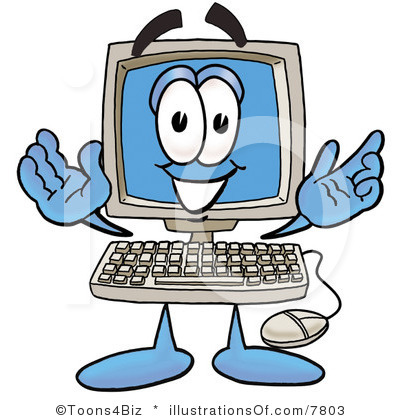 WEBINAR TRAININGwww.michigan.gov/dhsClick on Adult and Children’s Services Click on Foster CareClick on Support for Parents.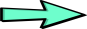 Scroll down to Reasonable and Prudent StandardClick.
Use Note Sheet during the video.  You can pause on the frame when information is found to put on the Note Sheet.Return to your licensing worker.**This training is MANDATORY for the licensing process**